ΕΝΤΥΠΟ ΟΙΚΟΝΟΜΙΚΗΣ ΠΡΟΣΦΟΡΑΣΤο προσφερόμενο ποσοστό έκπτωσης είναι : ΟΜΑΔΑ Α:  ………………………………………..					          ΟΜΑΔΑ Β:………………………………………….					          ΟΜΑΔΑ Γ……………………………………………					          ΟΜΑΔΑ Δ ………………………………………….Ο προσφέρων μπορεί να συμμετάσχει είτε για το σύνολο των ομάδων (Α,Β,Γ,Δ,Ε), είτε για μεμονωμένες ομάδες, είτε για συνδυασμό ομάδων της παρούσας, και θα αναγράψει στην προσφορά του ενιαίο ποσοστό έκπτωσης ανά ομάδα.									Ο προσφέρων								(Υπογραφή – Σφραγίδα)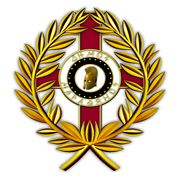 ΕΛΛΗΝΙΚΗ ΔΗΜΟΚΡΑΤΙΑΝΟΜΟΣ ΑΤΤΙΚΗΣΔΗΜΟΣ ΜΑΡΑΘΩΝΟΣΑΥΤΟΤΕΛΕΣ ΤΜΗΜΑ ΠΡΟΓΡΑΜΜΑΤΙΣΜΟΥ,ΟΡΓΑΝΩΣΗΣ ΚΑΙ ΠΛΗΡΟΦΟΡΙΚΗΣΕΡΓΟ:ΠΡΟΜΗΘΕΙΑ ΑΝΑΛΩΣΙΜΩΝ ΕΚΤΥΠΩΤΙΚΩΝ ΜΗΧΑΝΗΜΑΤΩΝ ΔΗΜΟΥ ΜΑΡΑΘΩΝΟΣ ΕΤΟΥΣ 2019ΦΟΡΕΑΣ:ΔΗΜΟΣ ΜΑΡΑΘΩΝΟΣΠΡΟΫΠ:19.964,00 ΕΥΡΩ ΜΕ Φ.Π.Α. 24%ΠΟΡΟΙ:Ιδίοι ΠόροιΑ/ΑΕΙΔΟΣΔΑΠΑΝΗ(ΕΥΡΩ)1ΟΜΑΔΑ Α : Προμήθεια αναλωσίμων εκτυπωτικών μηχανημάτων HP 2ΟΜΑΔΑ Β : Προμήθεια αναλωσίμων εκτυπωτικών μηχανημάτων SAMSUNG 3ΟΜΑΔΑ Γ : Προμήθεια αναλωσίμων εκτυπωτικών μηχανημάτων LEXMARK 4ΟΜΑΔΑ Δ: Προμήθεια αναλωσίμων εκτυπωτικών μηχανημάτων RICOH 5ΟΜΑΔΑ Ε : Προμήθεια αναλωσίμων εκτυπωτικών μηχανημάτων BROTHERΣΥΝΟΛΟΣΥΝΟΛΟΦ.Π.Α. 24 %Φ.Π.Α. 24 %ΓΕΝΙΚΟ ΣΥΝΟΛΟΓΕΝΙΚΟ ΣΥΝΟΛΟΑ/ΑΕΚΤΥΠΩΤΙΚΟ ΜΗΧΑΝΗΜΑΚΩΔΙΚΟΣ ΑΝΑΛΩΣΙΜΟΥΜΕΤΡΗΣΙΜΗ ΜΟΝΑΔΑΤΙΜΗ ΑΝΑ ΜΕΤΡΙΣΙΜΗ ΜΟΝΑΔΑ ΧΩΡΙΣ Φ.Π.Α.(ΕΥΡΩ)ΟΜΑΔΑ Α : ΕΚΤΥΠΩΤΙΚΑ ΜΗΧΑΝΗΜΑΤΑ HPΟΜΑΔΑ Α : ΕΚΤΥΠΩΤΙΚΑ ΜΗΧΑΝΗΜΑΤΑ HPΟΜΑΔΑ Α : ΕΚΤΥΠΩΤΙΚΑ ΜΗΧΑΝΗΜΑΤΑ HPΟΜΑΔΑ Α : ΕΚΤΥΠΩΤΙΚΑ ΜΗΧΑΝΗΜΑΤΑ HPΟΜΑΔΑ Α : ΕΚΤΥΠΩΤΙΚΑ ΜΗΧΑΝΗΜΑΤΑ HP1HP COLOR LASERJET CP5225HP 307Α blackτεμάχιο1HP COLOR LASERJET CP5225HP 307Α cyanτεμάχιο1HP COLOR LASERJET CP5225HP 307A yellowτεμάχιο1HP COLOR LASERJET CP5225HP 307A magentaτεμάχιο2HP LASERJET P1005HP CB435Aτεμάχιο3HP LASERJET Ρ1012HP Q2612Aτεμάχιο4HP LASERJET P1102wHP CE285Aτεμάχιο5HP LASERJET P1102HP CE285Aτεμάχιο6HP LASERJET P2015HP Q7553Aτεμάχιο7HP LASERJET P2055dHP CE505Xτεμάχιο8HP LASERJET P2055dnHP CE505Xτεμάχιο9HP LASERJET Εnterprise M 506HP CF287Xτεμάχιο10HP LASERJET P2035HP CE505Aτεμάχιο11HP COLOR LASERJET CP1515nHP 540 BLACKτεμάχιο11HP COLOR LASERJET CP1515nHP 541 CYANτεμάχιο11HP COLOR LASERJET CP1515nHP 542 YELLOWτεμάχιο11HP COLOR LASERJET CP1515nHP 543 MAGENTAτεμάχιο12HP COLOR LASERJET CM1312 nfi MFPHP CB 540A BLACKτεμάχιο12HP COLOR LASERJET CM1312 nfi MFPHP CB 542A YELLOWτεμάχιο12HP COLOR LASERJET CM1312 nfi MFPHP CB 543A MAGENTAτεμάχιο12HP COLOR LASERJET CM1312 nfi MFPHP CB 541A CYANτεμάχιο13HP OFFICEJET 6500HP CD975AE BLACKτεμάχιο13HP OFFICEJET 6500HP CD972AE CYANτεμάχιο13HP OFFICEJET 6500HP CD973AE YELLOWτεμάχιο13HP OFFICEJET 6500HP CD974AE MAGENTAτεμάχιο14HP Laserjet 1536 dnf MFPHP CE278A BLACKτεμάχιο15HP PRO 200 COLOR MFP M276nHP 131A CF210A BLACKτεμάχιο15HP PRO 200 COLOR MFP M276nHP 131A CF211A CYANτεμάχιο15HP PRO 200 COLOR MFP M276nHP 131A CF212A YELLOWτεμάχιο15HP PRO 200 COLOR MFP M276nHP 131A CF213A MAGENTAτεμάχιο16HP Laserjet Pro cf 287x CF287Xτεμάχιο17HP LASERJET Pro M203dnHP CF230Xτεμάχιο18HP Laserjet Pro MFP M227 fdnPrint Imaging CF232AτεμάχιοΟΜΑΔΑ Β : ΕΚΤΥΠΩΤΙΚΑ ΜΗΧΑΝΗΜΑΤΑ SAMSUNGΟΜΑΔΑ Β : ΕΚΤΥΠΩΤΙΚΑ ΜΗΧΑΝΗΜΑΤΑ SAMSUNGΟΜΑΔΑ Β : ΕΚΤΥΠΩΤΙΚΑ ΜΗΧΑΝΗΜΑΤΑ SAMSUNGΟΜΑΔΑ Β : ΕΚΤΥΠΩΤΙΚΑ ΜΗΧΑΝΗΜΑΤΑ SAMSUNGΟΜΑΔΑ Β : ΕΚΤΥΠΩΤΙΚΑ ΜΗΧΑΝΗΜΑΤΑ SAMSUNG1SAMSUNG SF 760 PSAMSUNG MLT-D101Sτεμάχιο2SAMSUNG SF 650SAMSUNG MLT-D 1052L/ELSτεμάχιο3SAMSUNG SCX-4521FSAMSUNG MLT-D119Sτεμάχιο4SAMSUNG SCX 3400FSAMSUNG MLT-D101Sτεμάχιο5SAMSUNG MFP SL-M3375 FDSAMSUNG MLT-D204LτεμάχιοΟΜΑΔΑ Γ : ΕΚΤΥΠΩΤΙΚΑ ΜΗΧΑΝΗΜΑΤΑ LEXMARKΟΜΑΔΑ Γ : ΕΚΤΥΠΩΤΙΚΑ ΜΗΧΑΝΗΜΑΤΑ LEXMARKΟΜΑΔΑ Γ : ΕΚΤΥΠΩΤΙΚΑ ΜΗΧΑΝΗΜΑΤΑ LEXMARKΟΜΑΔΑ Γ : ΕΚΤΥΠΩΤΙΚΑ ΜΗΧΑΝΗΜΑΤΑ LEXMARKΟΜΑΔΑ Γ : ΕΚΤΥΠΩΤΙΚΑ ΜΗΧΑΝΗΜΑΤΑ LEXMARK1Lexmark MS 312dn Lexmark 51F2H00τεμάχιο2Lexmark MX310dn Lexmark 60F2H00τεμάχιοΟΜΑΔΑ Δ : ΕΚΤΥΠΩΤΙΚΑ ΜΗΧΑΝΗΜΑΤΑ RICOHΟΜΑΔΑ Δ : ΕΚΤΥΠΩΤΙΚΑ ΜΗΧΑΝΗΜΑΤΑ RICOHΟΜΑΔΑ Δ : ΕΚΤΥΠΩΤΙΚΑ ΜΗΧΑΝΗΜΑΤΑ RICOHΟΜΑΔΑ Δ : ΕΚΤΥΠΩΤΙΚΑ ΜΗΧΑΝΗΜΑΤΑ RICOHΟΜΑΔΑ Δ : ΕΚΤΥΠΩΤΙΚΑ ΜΗΧΑΝΗΜΑΤΑ RICOH1RICOH AFICIO 270Toner Ricoh Type 2210D Af.270τεμάχιο2RICOH SP C260 SFNWRicoh BLACK 407543τεμάχιο2RICOH SP C260 SFNWRicoh CYAN 407544τεμάχιο2RICOH SP C260 SFNWRicoh YELLOW 407546τεμάχιο2RICOH SP C260 SFNWRicoh MAGENTA 407545τεμάχιοΟΜΑΔΑ Ε : ΕΚΤΥΠΩΤΙΚΑ ΜΗΧΑΝΗΜΑΤΑ BROTHERΟΜΑΔΑ Ε : ΕΚΤΥΠΩΤΙΚΑ ΜΗΧΑΝΗΜΑΤΑ BROTHERΟΜΑΔΑ Ε : ΕΚΤΥΠΩΤΙΚΑ ΜΗΧΑΝΗΜΑΤΑ BROTHERΟΜΑΔΑ Ε : ΕΚΤΥΠΩΤΙΚΑ ΜΗΧΑΝΗΜΑΤΑ BROTHERΟΜΑΔΑ Ε : ΕΚΤΥΠΩΤΙΚΑ ΜΗΧΑΝΗΜΑΤΑ BROTHER1BROTHER FAX 2820Toner Brother TN-2000HLτεμάχιο